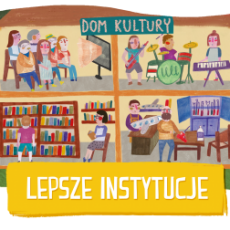 FORMULARZ PODSUMOWUJĄCY DZIAŁANIEw ramach akcji Masz Głos, Masz Wybór 2015/2016“Lepsze instytucje”Prosimy o wypełnienie i umieszczenie na stronie www.maszglos.pl 
do 20 kwietnia 2016 r.Dziękujemy!zespół akcji Masz Głos, Masz WybórCZĘŚĆ I - INFORMACJE O UCZESTNIKU AKCJI1.	Nazwa organizacji lub grupy nieformalnej2.	Data przesłania sprawozdania końcowego3.	Osoba do kontaktu/koordynator akcji (imię, nazwisko)4.	Dane kontaktowe (telefon i mail osoby do kontaktu/koordynatora akcji)5.	Gmina i miejscowość objęta działaniami akcji Masz Głos, Masz Wybór6. Termin realizacji zadania (od kiedy do kiedy)7.	Kto (oprócz koordynatora) brał udział w realizacji zadania? Ile to było osób?Uwaga! Prosimy podać liczbę osób, które koordynowały lub współpracowały przy realizacji zadania po stronie organizacyjnej.CZĘŚĆ II - CZĘŚĆ MERYTORYCZNA1.	Prosimy krótko opisać, jaki mieliście pomysł na działanie, przystępując do zadania „Lepsze instytucje” w ramach akcji Masz Głos, Masz Wybór?Uwaga! Ten punkt można skopiować ze sprawozdania cząstkowego, jeśli było ono składane. Jeśli coś się od tego czasu zmieniło, prosimy to opisać.2.	Prosimy krótko opisać, jakie działania zrealizowaliście w ramach tegorocznej edycji akcji? Prosimy podać również dane liczbowe, np. liczbę spotkań, liczbę ankiet, liczbę osób zaangażowanych w działania itp.Uwaga! Jest to bardzo ważna część sprawozdania. Informacje tu zawarte zadecydują 
o nominacji do nagrody Super Samorząd.3.	Jeżeli były takie działania, których nie udało się Wam zrealizować, prosimy je wymienić i krótko opisać, co było tego przyczyną?4.	Prosimy krótko opisać zaangażowanie w realizację Waszego działania przedstawicieli władzy lokalnej. Pytania pomocnicze (tzn. że nie trzeba odpowiadać na wszystkie po kolei - pytania są jedynie wskazówką):Czy urząd aktywnie uczestniczył w realizacji działania? Czy na początku odbyło się spotkanie/wymiana korespondencji z przedstawicielem/przedstawicielami gminy (wójtem/burmistrzem/prezydentem) dotyczące współpracy? Czy ze strony urzędu wyznaczono osobę/osoby do współpracy? Czy przedstawiciele gminy, urzędnicy uczestniczyli w spotkaniach z mieszkańcami, włączyli się w pracę nad przygotowaniem rozwiązań? Czy do współpracy udało się zaangażować radnych np. gminy, osiedla lub sołtysa/sołtyskę. Jak oceniają Państwo atmosferę współpracy?Uwaga! To bardzo ważna część sprawozdania. Informacje tu zawarte zadecydują 
o nominacji do nagrody Super Samorząd.5. Czy udział w akcji wpłynął w jakiś sposób na Wasze relacje z władzą lokalną? Jeśli tak, to w jaki sposób?6.	Prosimy napisać, czy z kimś współpracowaliście w trakcie realizacji zadania?  Jeżeli tak, to kto to był (np. lokalni aktywiści, organizacje pozarządowe, instytucje publiczne, eksperci) i na czym ta współpraca polegała?7.	Co uważacie za swoje największe osiągnięcie w realizacji zadania w ramach akcji Masz Głos, Masz Wybór?8. Co było najtrudniejsze w realizacji zadania w ramach akcji Masz Głos, Masz Wybór?9. Jak oceniacie zaangażowanie mieszkańców w Wasze działania związane z akcją? (1-brak zaangażowania, 2-niskie zainteresowanie, 3-trudno powiedzieć, 4-dostrzegam zainteresowanie, 5-bardzo duże zaangażowanie)Prosimy postawić krzyżyk pod wybraną odpowiedzią.Prosimy podać krótkie uzasadnienie odpowiedzi:10. Prosimy opisać, w jaki sposób informowaliście o swoich działaniach lokalną społeczność (np. za pośrednictwem prasy, TV, internetu – stron internetowych, portali społecznościowych, wydarzeń promocyjnych, plakatów, ulotek i innych materiałów akcji MGMW, marketingu szeptanego, kontaktów osobistych)? Jeśli to możliwe, prosimy wskazać miejsca publikacji informacji o Waszych działaniach w ramach akcji (np. linki do stron internetowych, fotorelacji 
z wydarzeń organizowanych w ramach zadania, materiałów prasowych na jego temat, które ukazały się w mediach itp.).Poniżej można wkleić linki lub przesłać materiały na adres mperchuc@stocznia.org.pl lub kbeszczynska@stocznia.org.pl.11.  Inne informacje, które chcielibyście dołączyć do sprawozdania.ROZLICZENIE FINANSOWE PRZEKAZANEGO GRANTUw ramach akcji Masz Głos, Masz Wybór 2015/2016zadanie “Lepsze instytucje”CZĘŚĆ III - CZĘŚĆ FINANSOWA - Uwaga! Wypełniają tylko uczestnicy, którzy otrzymali grant w ramach tegorocznej akcji.1.	Prosimy krótko opisać, na co został przeznaczony mini grant w ramach zadania?Prosimy wypełnić poniższe zestawienie poniesionych kosztów: Gminny Ośrodek Kultury w Turośni Kościelnej 19.04.2016r. Magdalena WysockaBożena Bieryło (85) 715-80-16  m.wysocka@turosnkoscielna.pl; gok@turosnkoscielna.pl Turośń KościelnaOd wrześnie do grudnia 2015 r. 10 osób W ramach akcji Masz Głos Masz Wybór  oraz działania Lepsze Instytucje naszym pomysłem było  utworzenie Punktu Informacji dla Młodych Liderów i osób aktywnie działających  na rzecz lokalnego społeczeństwa.W ramach działania Lepsze Instytucje został utworzony Punktu Informacji dla Młodych Liderów i osób aktywnie działających  na rzecz lokalnego społeczeństwa. Jego otwarcie poprzedziła promocja Akcji  - poprzez materiały informacyjno -promocyjne (plakaty), informację zamieszczoną na stronie internetowej i mediach społecznościowych. Punkt został uruchomiony 1 września i był czynny w każdą środę w godzinach 13:30-15:30.Osoby zgłaszające się do punku mogły uzyskać informacje dotyczące:- jak aktywnie włączać się w działania na rzecz lokalnego społeczeństwa,- jakie są  możliwości pozyskiwania funduszy na projekt lokalny,- możliwości współpracy,- formalizowania się grup nieformalnych w grupy formalne - gdzie szukać informacji na temat stażu, praktyk, wolontariatu.Do punktu informacji zgłaszali się lokalni liderzy i mieszkańcy gminy. Każda zgłaszająca się osoba wypełnia tzw. kartę zgłoszenia, w której opisuje interesujący ją problem.Liczba osób, które wypełniły zgłoszenie – 5Liczba osób zaangażowanych w działania – 10Liczba spotkań z osobami zainteresowanymi – 5 Udało się zrealizować większość zaplanowanych działań. Informacja dot. Akcji została przedstawiona w sprawozdaniu Gminnego Ośrodka Kultury za 2015 r., a nie jak zaplanowano na sesji grudniowej. Realizacja Akcji Masz Głos Masz Wybór spotkała się z zaangażowaniem ze strony przedstawicieli władzy lokalnej, która była  przychylna wdrażaniu wypracowanych rozwiązań. Atmosfera współpracy była dobra, co wpłynęło na pozytywne relacje z lokalnymi liderami i efektywne działania. Wójt gminy przychylnie podszedł do kwestii udziału GOK-u w Akcji. Informacja o działaniach w ramach Akcji została przedstawiona Radzie Gminy w sprawozdaniu z działalności GOK za 2015 r. oraz podana do informacji publicznej (tablica ogłoszeń Gminnego Ośrodka Kultury w Turośni Kościelnej). Udział w akcji wpłynął na relacje z władzą lokalną, które oceniamy pozytywnie. Przedstawiciele władz samorządowych poprzez wspieranie naszych działań mieli możliwość zapoznania się z problemami mieszkańców i wpływania na wspólne wypracowanie rozwiązań.  W trakcie realizacji zadania nawiązaliśmy kontakt z Powiatowym Urzędem Pracy w Białymstoku oraz Gminnym Ośrodkiem Pomocy Społecznej, Urzędem Gminy, Radą Gminy. Współpraca polegała m.in. na konsultacjach dot. działań, promocji Akcji, pomocy przy wypracowywaniu rozwiązań.Dużym osiągnięciem jest wypracowanie formy współpracy z mieszkańcami i ich postawa gotowości do współpracy. Ważne jest także to, że pewna grupa osób, chociaż niewielka znajduje czas, aby do nas przyjść i porozmawiać z nami -  nie tylko o nas, ale o tym co możemy wspólnie zrobić.Najtrudniejsze było dotarcie do mieszkańców i nawiązanie dialogu społecznego. 12345 X Zaangażowanie mieszkańców  w sprawy związane z akcją oceniamy na dwa, z uwagi, iż pomimo kampanii promocyjnej i wsparcia ze strony samorządu stosunkowa niewielka liczba mieszkańców zgłosiła się z problemami. Większość zgłaszanych problemów oscylowała wokół możliwości  pozyskiwania źródeł finansowania.   O swoich działaniach informowaliśmy za pośrednictwem:- kontaktów osobistych;- marketingu szeptanego;- strony internetowej www.turosnkoscielna.pl w zakładce Aktualności:http://turosnkoscielna.pl/index.php/aktualnosci/1146-masz-glos-masz-wybororaz w zakładce Gminny Ośrodek Kultury, Aktualności GOK-u:http://turosnkoscielna.pl/index.php/gminny-osrodek-kultury/aktualnosci-gok-u/1147-punkt-informacji-liderow-i-osob-aktywnie-dzialajacych-na-rzecz-lokalnego-spoleczenstwa-gminy-turosn-koscielna- na portalu społecznościowym Gminnego Ośrodka Kultury w Turośni Kościelnej:https://www.facebook.com/623191257729545/photos/pb.623191257729545.-2207520000.1461052828./863810370334298/?type=3&theater- tablicy ogłoszeń Gminnego Ośrodka Kultury w Turośni Kościelnej: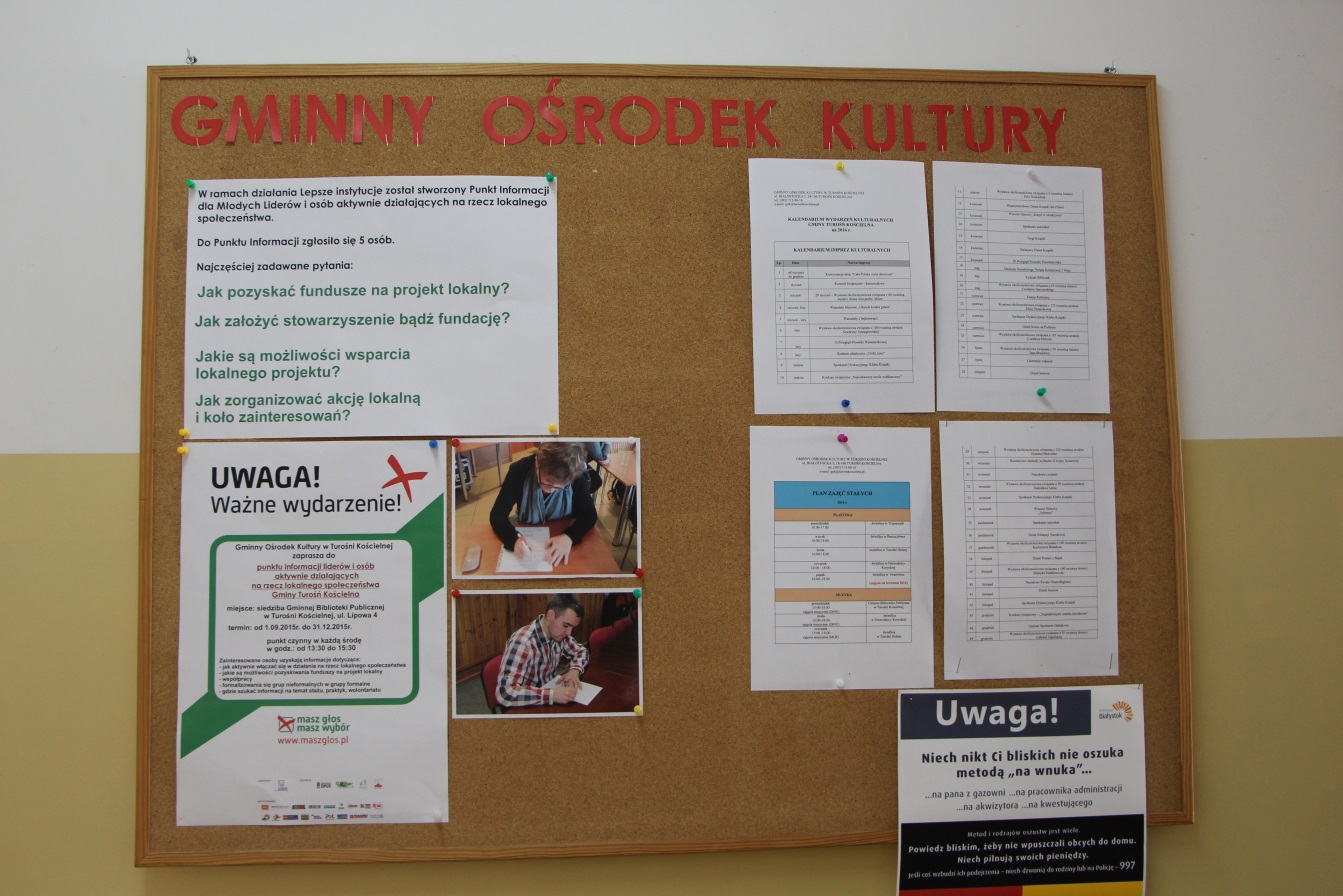 Zdjęcia z Akcji Masz Głos Masz Wybór: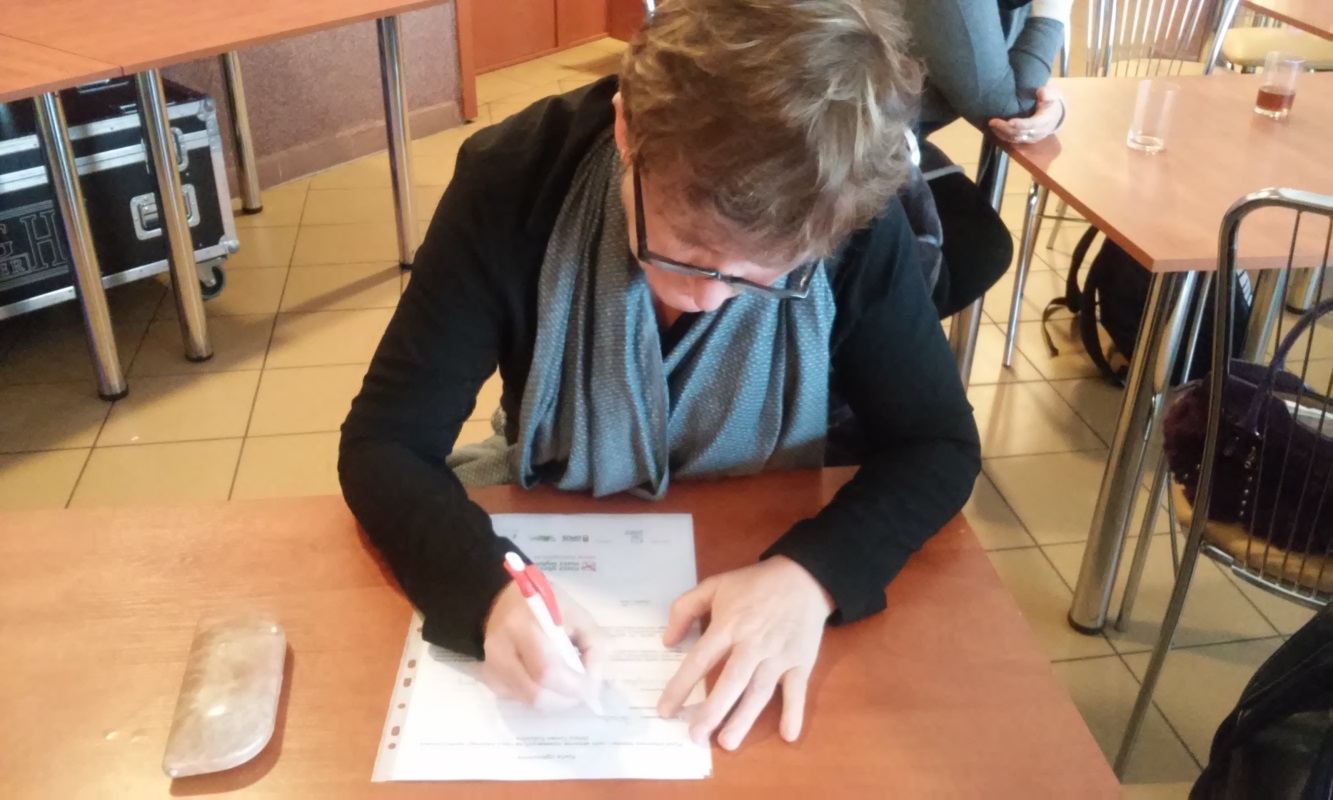 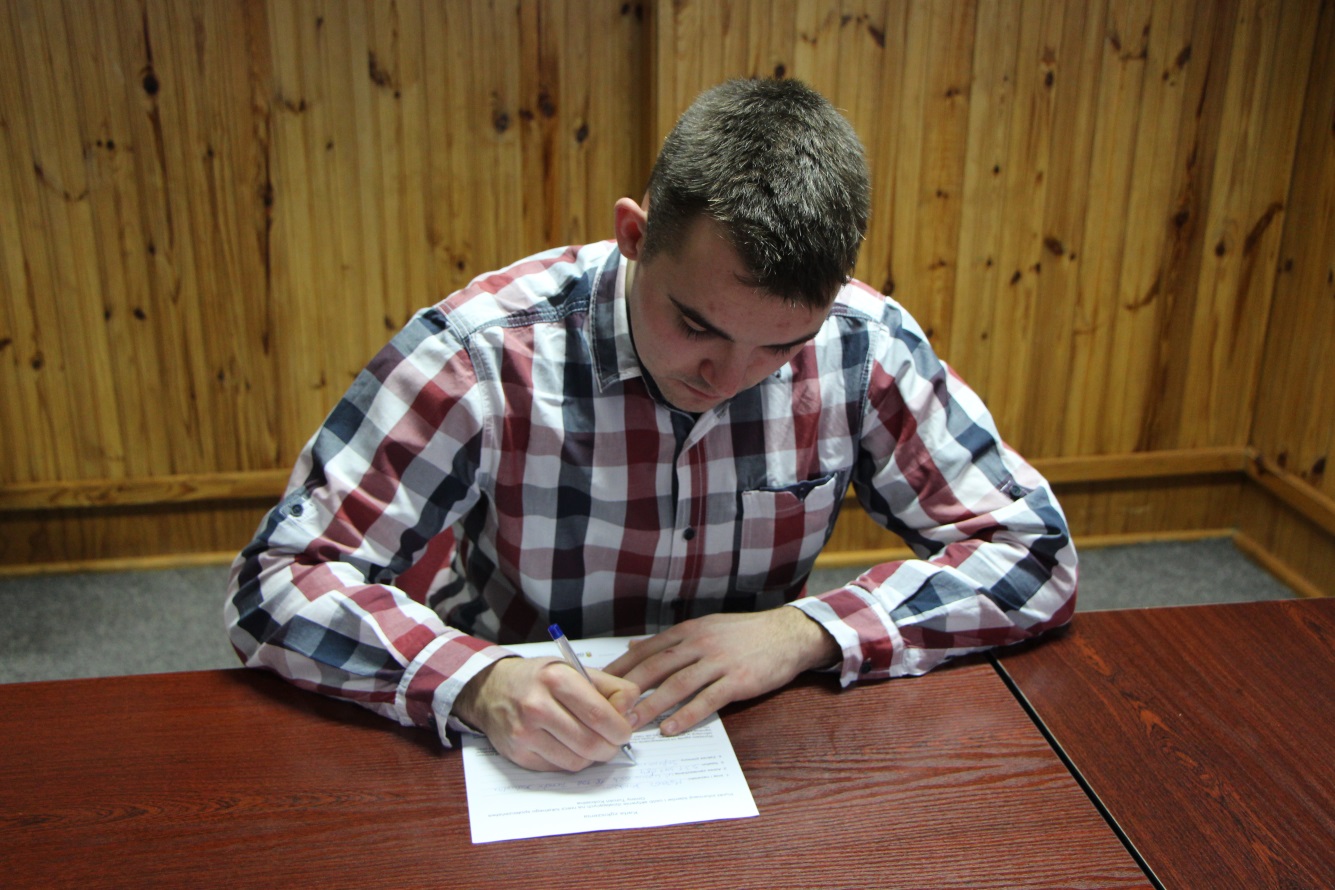 Informacja podana do publicznej wiadomości:Plakat promujący akcję: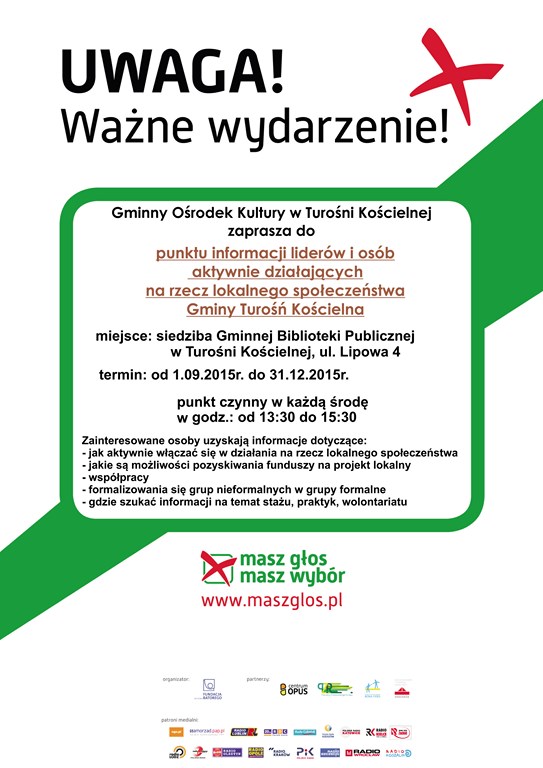 Mini grant został przeznaczony na tonery i papier, które były niezbędne do przeprowadzenia kampanii informacyjno-promocyjnej, wydrukowania formularzy – niezbędnych dokumentów oraz materiałów promocyjnych. Poniesione koszty były niezbędne do uruchomienia Punktu informacji liderów i osób aktywnie działających na rzecz lokalnego społeczeństwa Gminy Turośń Kościelna, realizacji poszczególnych działań i dotarcia do grupy odbiorców. L.p.Nazwa kosztu (np. papier, ciastka, ulotki)KwotaCel poniesionych kosztów (na jakie działania/wydarzenia przeznaczono poniesione koszty, np. organizacja spotkania z mieszkańcami, pikniku, warsztatów)1.Tonery do drukarki 369,00 zł Kampania informacyjno-promocyjna, utworzenie Punktu informacji liderów i osób aktywnie działających na rzecz lokalnego społeczeństwa Gminy Turośń Kościelna2.Papier21,02 złKampania informacyjno-promocyjna, utworzenie Punktu informacji liderów i osób aktywnie działających na rzecz lokalnego społeczeństwa Gminy Turośń Kościelna3.Papier42,04 zł Kampania informacyjno-promocyjna, utworzenie Punktu informacji liderów i osób aktywnie działających na rzecz lokalnego społeczeństwa Gminy Turośń Kościelna